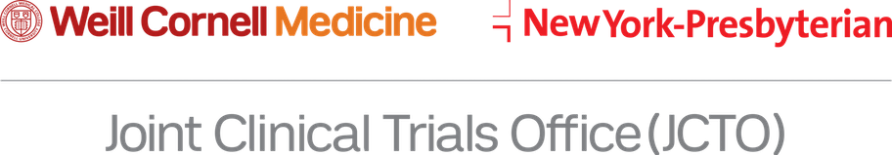              1300 York Avenue, Box 305, New York, NY 10065                   Tel: 646-962-8215 Fax: 646-962-0536                         JCTOFinance@med.cornell.edu Billable to:All Costs are inclusive of institutional overhead. *Overhead not applicable to IRB or JCTO FeesPayment due per contract and please include the following informationInvoice #Protocol #PI’s NamePayment DescriptionPlease Make Checks Payable to:		Weill Medical College of Cornell University					Tax ID#13-1623978			Attention:	Joint Clinical Trials Office 					1300 York Avenue, Box 305					New York, NY 10065Invoice Type: Invoice Number:Invoice Date: Terms:Due Date:PO#:Other ID:Sponsor:Protocol:PI Name:ServiceDescriptionAmountTotal Invoice Amount